SD2FLPFájlkezelő Nano SD és TVC floppy közöttMUNKAPÉLDÁNY !NanoSD kártya a 4. szlotban legyen (bal szélső)Floppy csatoló a 3. szlotban legyen (balról a második)Hibakódok: VT-DOS_kompatibilis_floppy_diszk.pdf / II. Hibakódok fejezet.MOPS hibakódok: 255 … 229Diszkes hibakódok: 191 … 176FISH hibakódok: 175 … 150CLI hibakódok: 149 … 135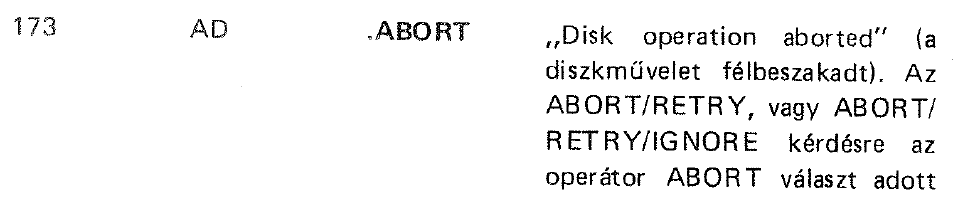 FISH 173 hiba esetén a képernyőbe beleír, Abort vagy Retry, majd a képernyőt helyreállítja.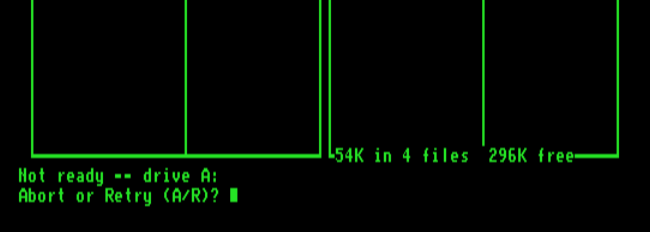 Floppy csatoló azonosítás: TVC ROM könyv 18. oldal. A kártyahelyek jobbról balra, 0…3 számozódnak.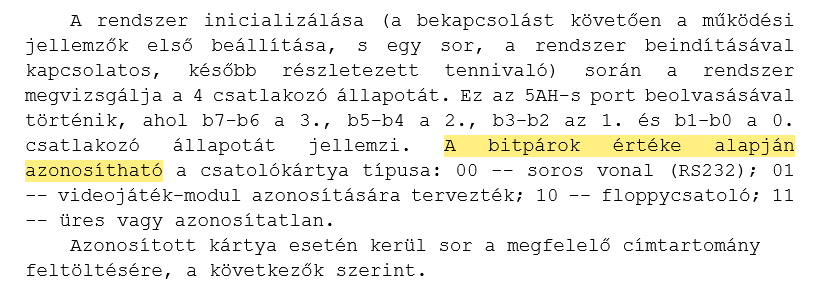 IX tartalom innen jön, TVC ROM 17. oldal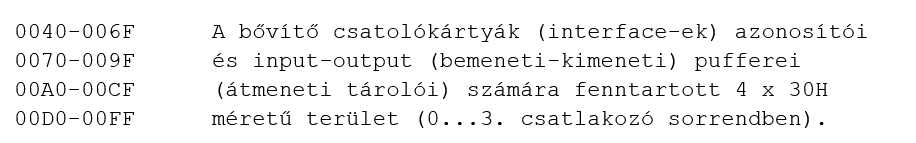 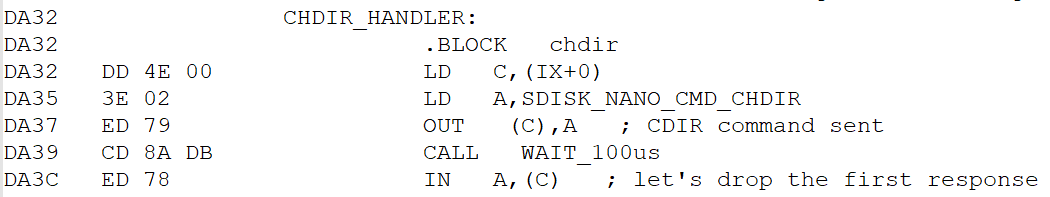 Kédés: A 0. byte a portot adja? Leírásban nem ez van: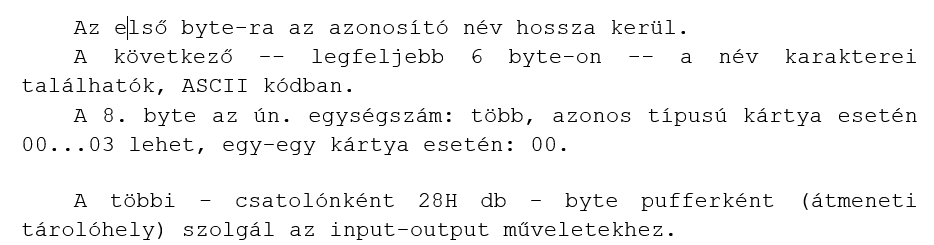 EXT belapozás: TVC ROM 386. oldal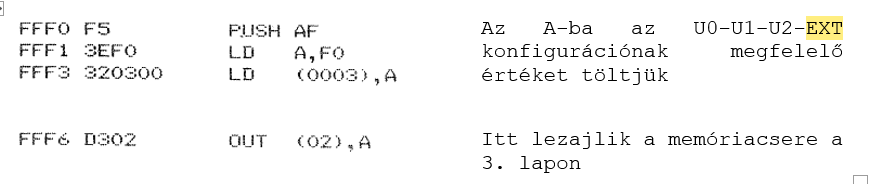 EXT belapozása,  40h, 70h, A0h, D0h, Sanyi kódjábólEXT0: OUT 03H,0. EXT1: OUT 03H,0. 40H       01000000SUB 10H   00010000      =   00110000AND C0H   11000000      =   00000000    = 00H  --> PORT03_SHADOW-baAND F0H   11110000      =   00000000OR  07H   00000111      =   00000111    = 07H  --> OUT   ($03),A	70H       01110000SUB 10H   00010000      =   01100000AND C0H   11000000      =   01000000    = 40H  --> PORT03_SHADOW-baAND F0H   11110000      =   01000000OR  07H   00000111      =   01000111    = 47H  --> OUT   ($03),A	  A0H       10100000SUB 10H   00010000      =   10010000AND C0H   11000000      =   10000000    = 80H  --> PORT03_SHADOW-baAND F0H   11110000      =   10000000OR  07H   00000111      =   10000111    = 87H  --> OUT   ($03),A	D0H       11010000SUB 10H   00010000      =   11000000AND C0H   11000000      =   11000000    = C0H  --> PORT03_SHADOW-baAND F0H   11110000      =   11000000OR  07H   00000111      =   11000111    = C7H  --> OUT   ($03),ATVC ROM könyvben: 395-396 oldalEXT0:                           OUT (03),0HEXT1:	  01H    00000001RRCA   10000000RRCA   01000000       = 40H OUT   ($03),40HEXT202H    00000010RRCA   00000001RRCA   10000000       = 80H OUT   ($03),80HEXT203H    00000011RRCA   10000001RRCA   11000000       = C0H OUT   ($03),C0HKód 268-tó. INIT részD0H        11010000SUB 10H=   11000000AND C0H    11000000      =    11000000   = C0HRRCA  =    01100000RRCA  =    00110000ADD 10H    00010000      =    01000000RRCA  =    00100000RRCA  =    00010000RRCA  =    00001000RRCA  =    00000100SUB  01H   00000001      =    00000011OR   80H   10000000      =    10000011   = 83H -> CAS_IN_HW_REDIRECT_ADDR és                               CAS_OUT_HW_REDIRECT_ADDR   ezzel működik még FLP nélkül!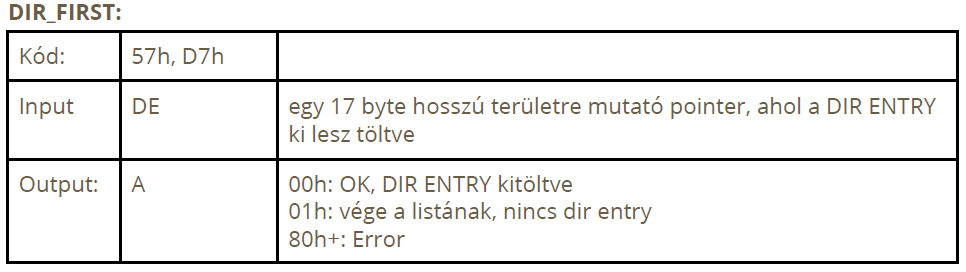 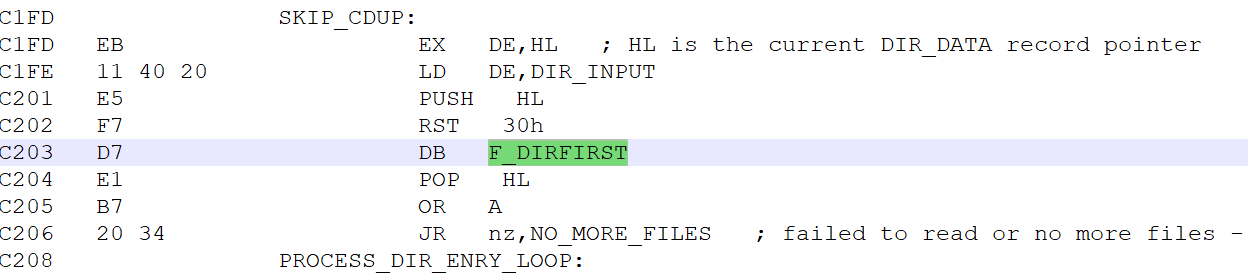 57 és D7- A legfelső bit 0 vagy 1. Ugyan azt jelenti!? RST 30 hívása utáni byte.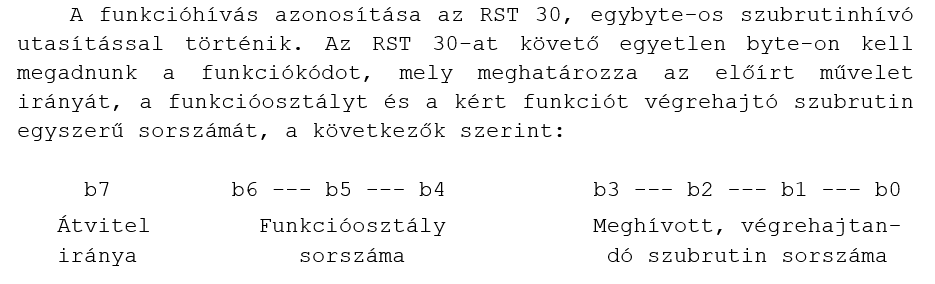 Valakinek van leírása az rst30 floppy rutinokról ami nincs benn a könyvben? Pl. a ugrás a fájlon belül (seek).Zsolt BertókSzerintem erre nincs RST 30 rutin, mivel ott csak a kazetta funkciók vannak implementálva, amik floppy használata esetén átírányításra kerülnek a lemezegységnek megfelelő hívásokra, de nem lesznek kibővítve más lehetőségekkel.Viszont MOPS Disk Device (MDD) szinten elérhető ez a funkció (VT-DOS kompatibilis floppy diszk könyv)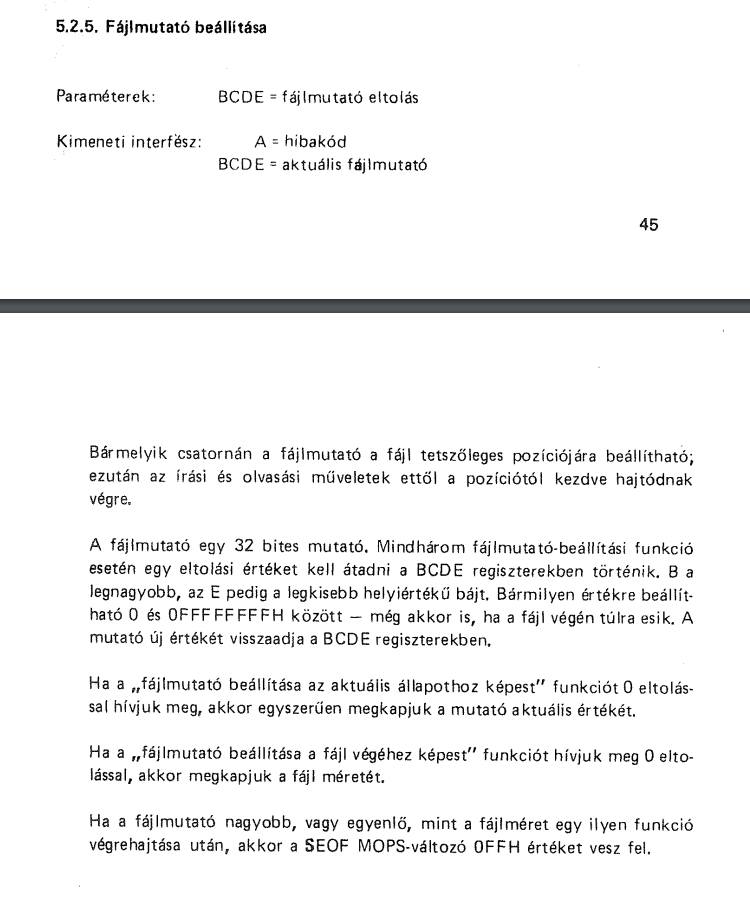 Kiss Kelgyo GyulaTalán a "VT-DOS kompatibilis floppy disk" könyvben a FISH funkciók közt van alkalmas kereső funkció, de ezek szerintem nem RST30 funkciók, hanem az "EXT 2,HL,DE,BC", BASIC-ből kiadható hívásokkal érhetők el. A paraméterezés - a regiszterek funkciója - a CLI leírásában a FISH hívásoknál található.'Kiss KárolyVan rst30 rutin. Tudom is a számát, működik is, de a kérdés honnan lehetne ezt tudni? Hivatkozik az eljárásra a dos könyv is, csak azt nem írja hogyan lehet elérni.Kiss Kelgyo Gyula'Kiss KárolyNem lehet, hogy a FISH funkciók gyorsabbak, mint a kazetta funkcióhívások? Azok az RST30 funkciók feltehetően ugyanúgy lineáris feldolgozást valósítanak meg, mintha szalagról menne, a FISH funkciók pedig közvetlen szektorműveleteket, és ha az adatok felírása is így történik, akkor gyorsabb lesz az adatelérés is. De ez csak okoskodás a részemről, semmi rutinom nincs vele kapcsolatban.'Kiss KárolyÍme egy példaprogram része Sebestyén Páltól, ez az sdinterface oldalán található: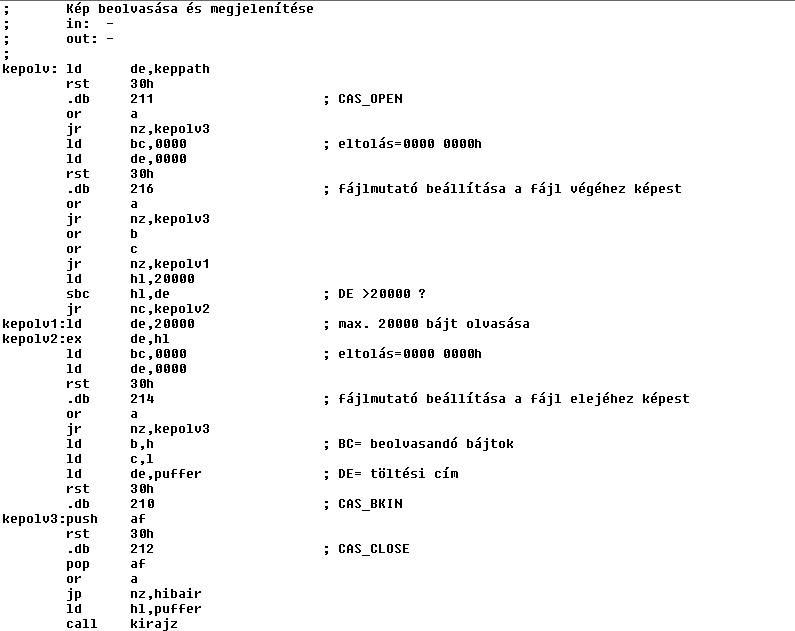 'Kiss KárolyEz pedig a HBF kártya visszafejtése szintén tőle: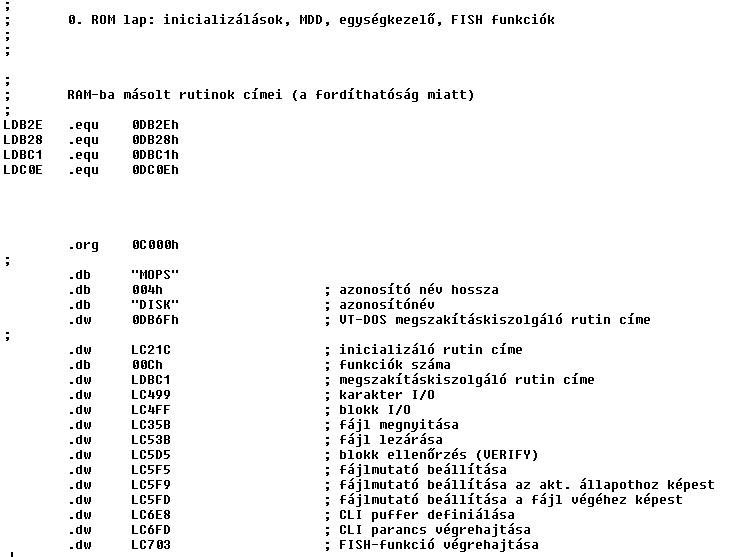 'Kiss KárolyÉs íme mellé írva az ismert RST30 kódok, így logikus a 214,215,216, és működik is!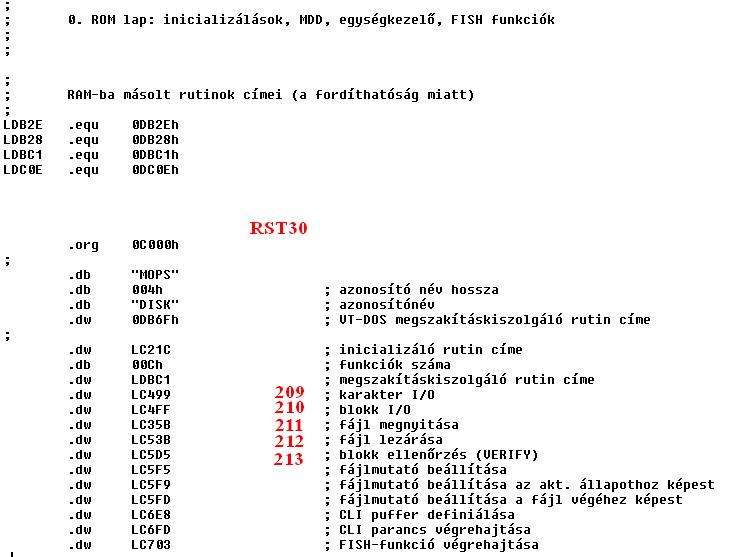 Kiss KárolyÉs végül a megjegyzés a használathoz, ami a dos könyvben is van: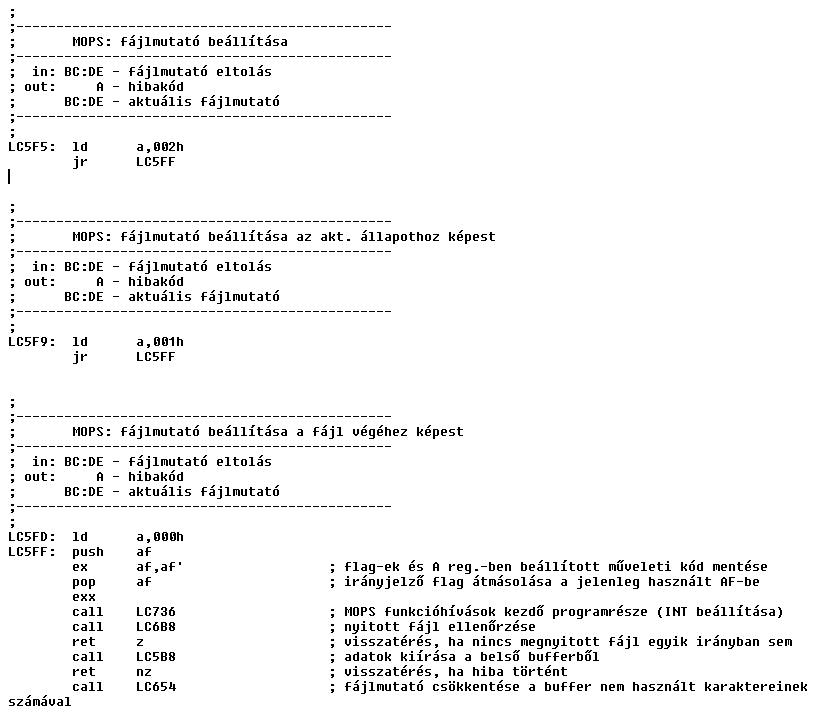 Zsolt BertókAkkor tudsz mindent, nem értem a kérdést 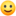 Az viszont szuper, hogy bekerült a floppy csatoló romjába minden magasszintű hívás úgy, hogy OS szinten hívható.Kiss KárolyZsolt Bertók a kérdés az, hogy ezt honnan lehetne megtudni a csatoló kódjának a visszafejtése nélkül, van-e rá valamilyen doksi?Zsolt Bertók'Kiss Károly valamelyik ki nem adott könyvből, az a gyanúm De a "VT-DOS kompatibilis floppy diszk" című könyv ezeket a hívásokat tárgyalja a 42. oldaltól - MOPS DISK DEVICE (MDD) címmel, csak éppen azt nem írják le, hogy is kell ezt meghívni, csak a paraméterezését és az eredmény visszaadását. Vagy csak én nem olvastam át alaposan.Kiss KárolyZsolt Bertók jól láttad, nincs leírva'Kiss KárolyMegtaláltam ez lesz az: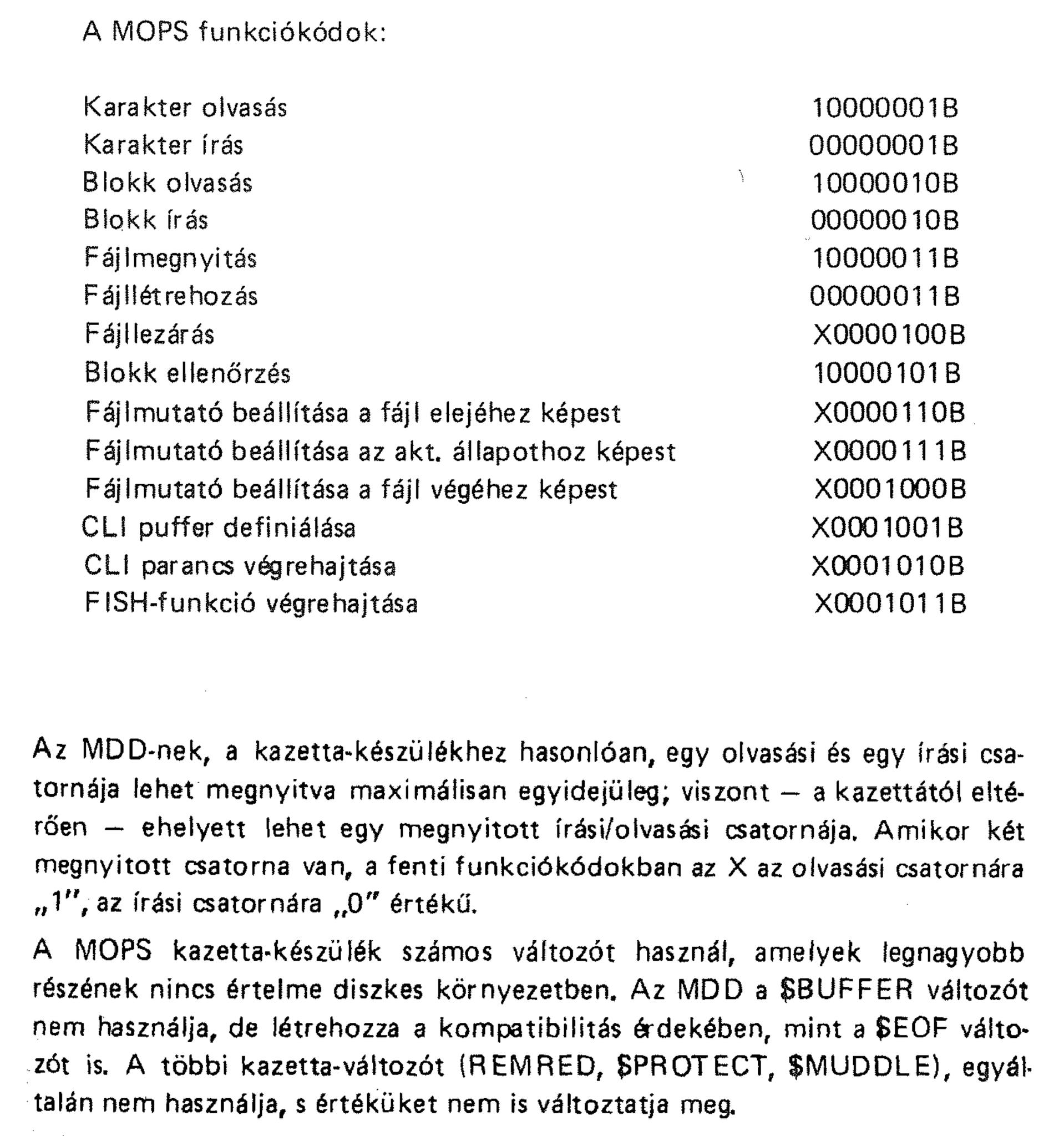 Zsolt Bertók'Kiss Károly ez volt az első hozzászólásomban, csak konkrétan már a fájlmutató beállítás leírása. Bár nem tudom, hogy a MOPS funciókóddal mennyire vagy beljebb. Mármint azt hova kell megadni, mert ez mintha nem lenne leírva.'Kiss KárolyÍgy talán érthető, csak az első 4 bitet figyeld a mops funkciókódoknál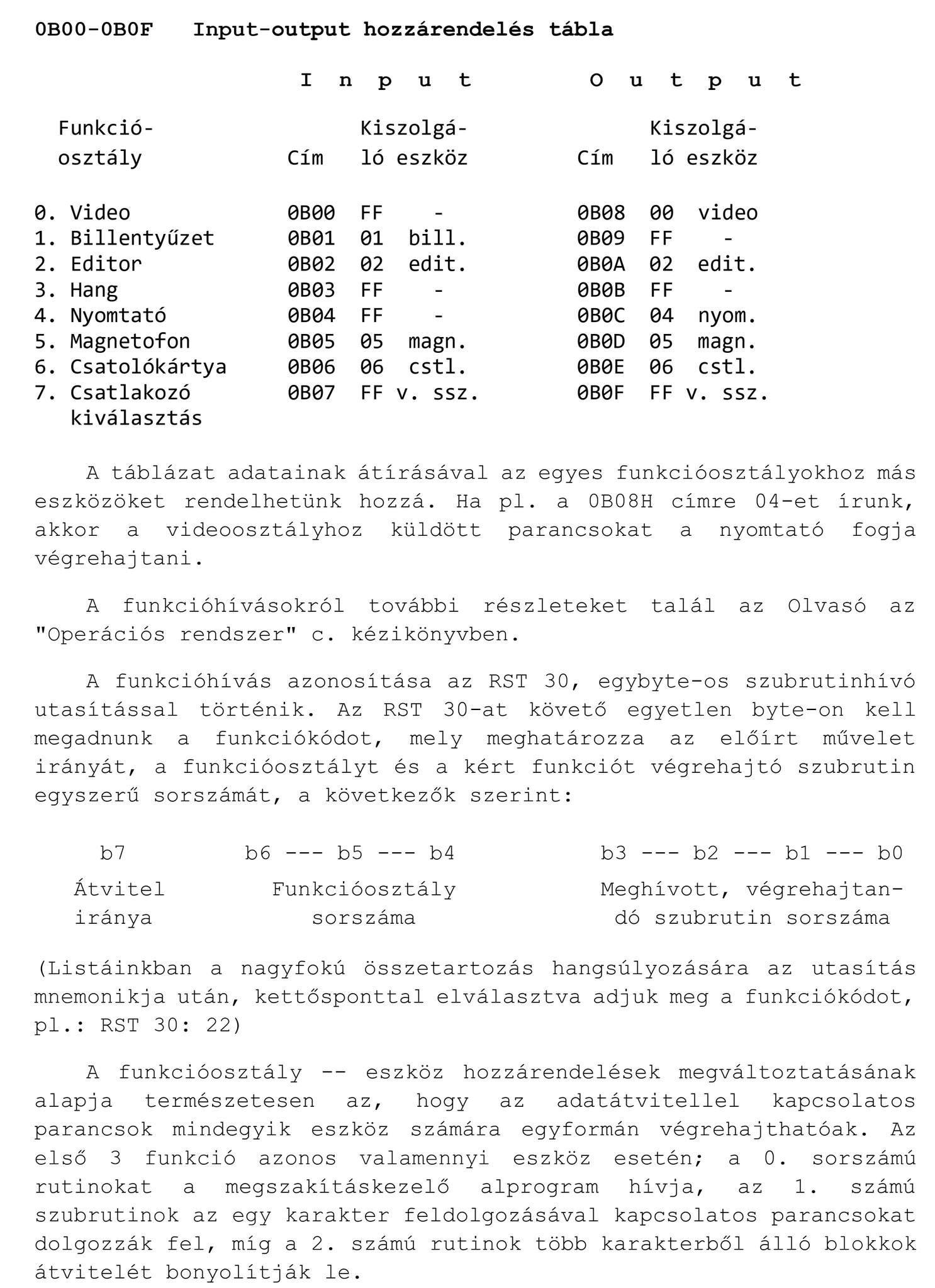 'Kiss KárolyNézzük a fájlmutató beállítását a fájl elejéhez képest:Annak a kódja 214 decimálisban ami binálisban: 1101 0110A 0-3. bit ebben: 0110, stimmel a MOPS funkciókód 0-3. bitjével, nézzük a másik felét a 1101-et: a 4-6.bit a funkcióosztály ami ugye magnó lesz floppynál is, ami a fenti tábla alapján 5, ami binálisban: 101, stimmel. a 8. bit pedig hogy olvasás vagy írás, a példánkban olvasásra állítjuk be ami 1, a MOPS funkcióleírásban X-el jelöli, hogy mindkettő lehet.Kiss KárolyÖsszefoglalva a plusz funkciók, amivel mindent lehet a floppyn: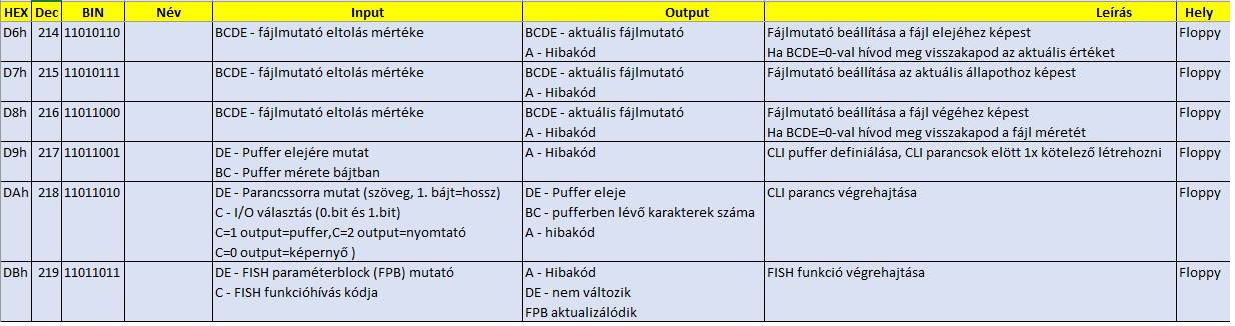 Kiss Kelgyo GyulaCsaba CsabaiA fentebb említett VT-DOS könyvben van is egy blokkdiagram, ahol meg van jelölve a MOPS.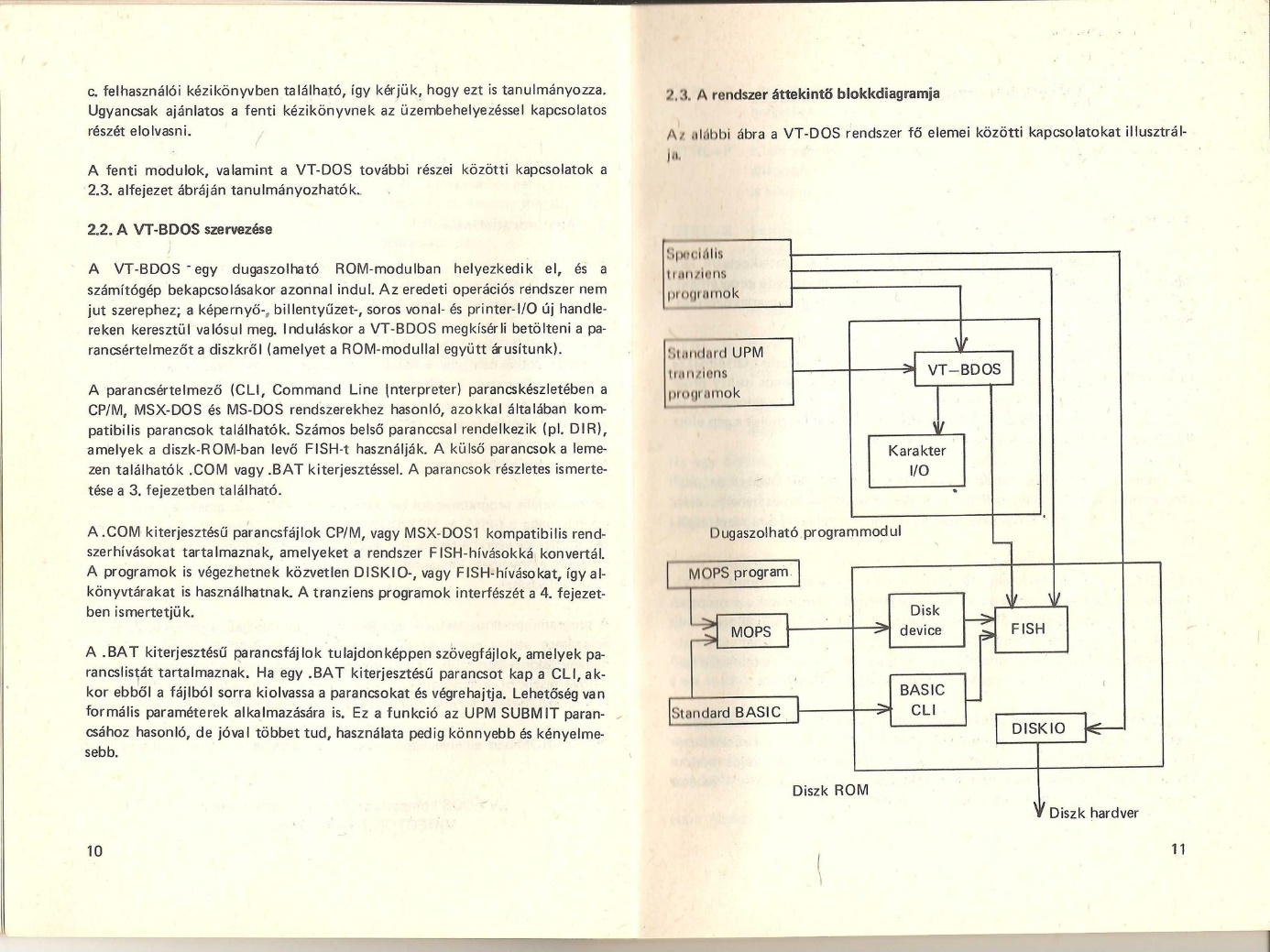 VT-DOS_kompatibilis_floppy_diszk.pdf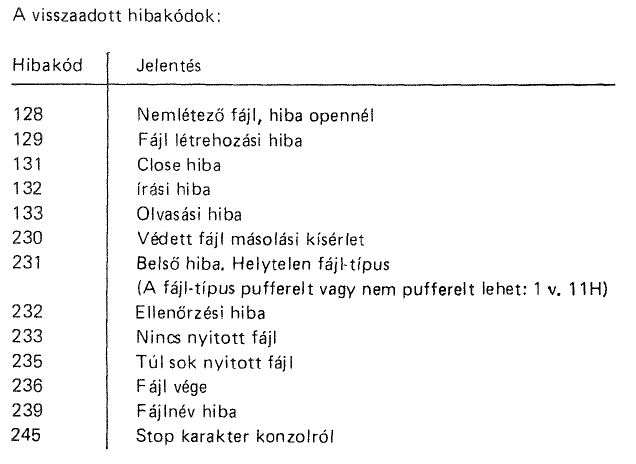 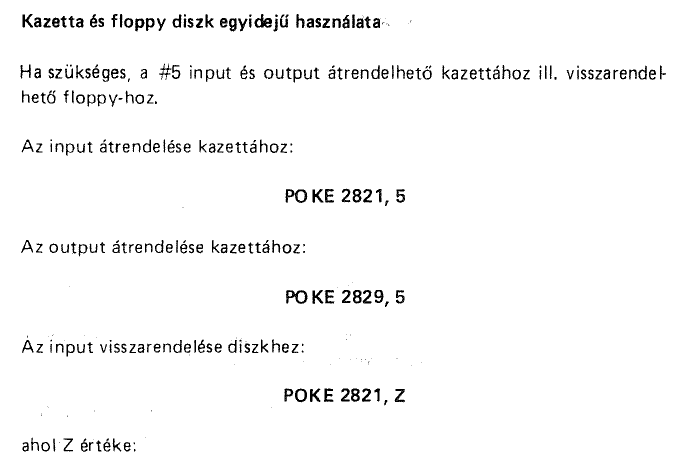 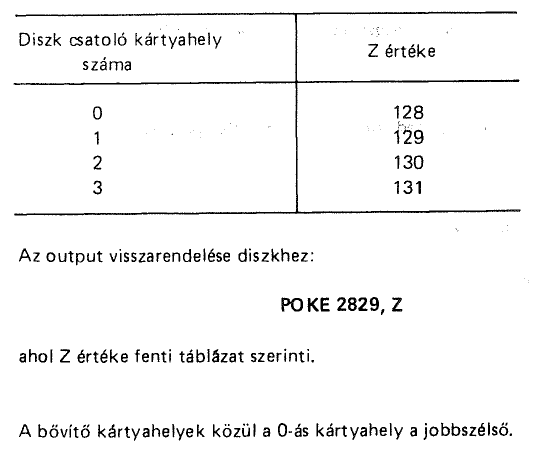 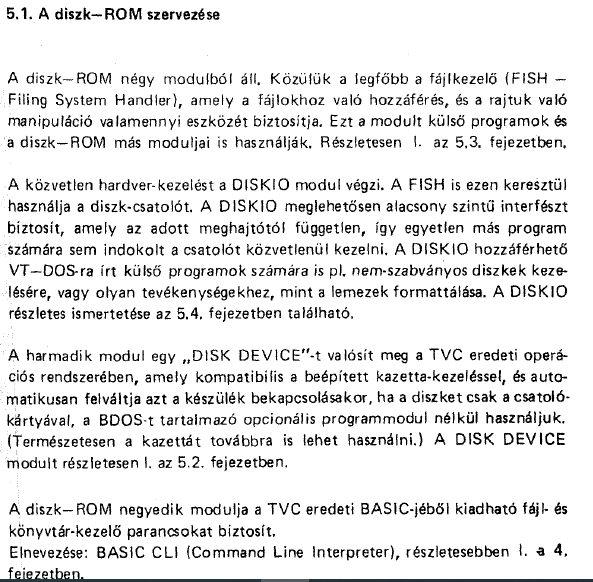 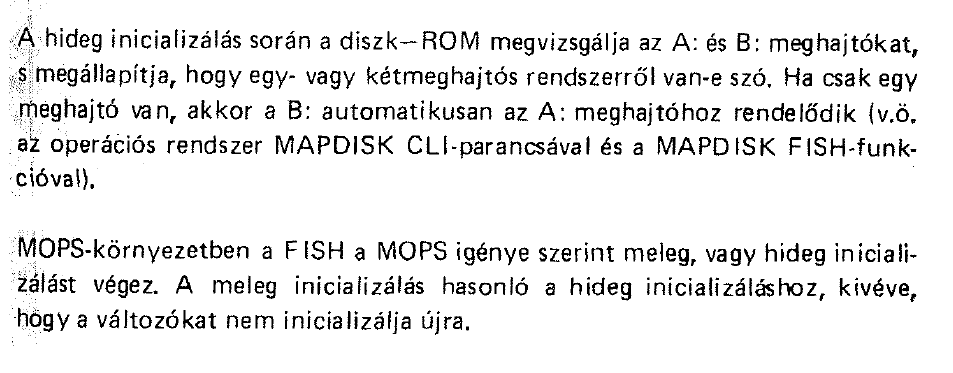 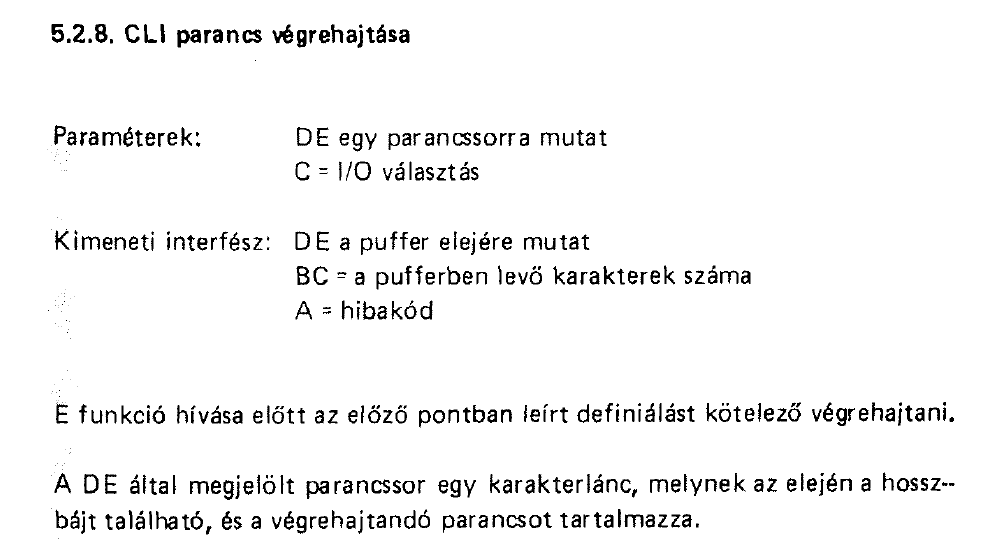 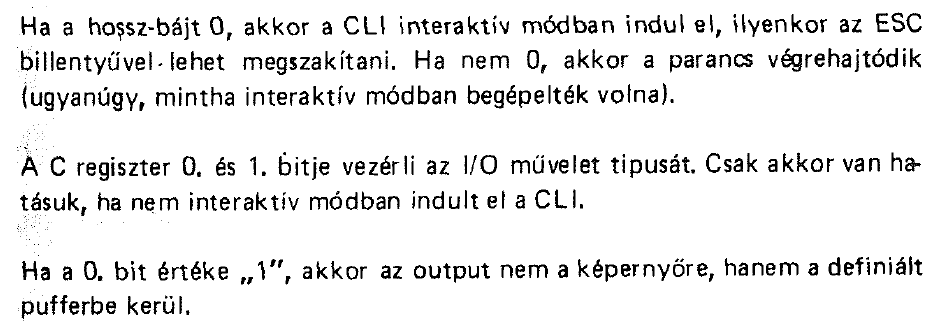 Aktuális könyvtár beolvasása MDD-n keresztül:DIR , DIR A:, DIR A:\ stb. normál parancsok kiadása.Fájl létrehozása, megnyitása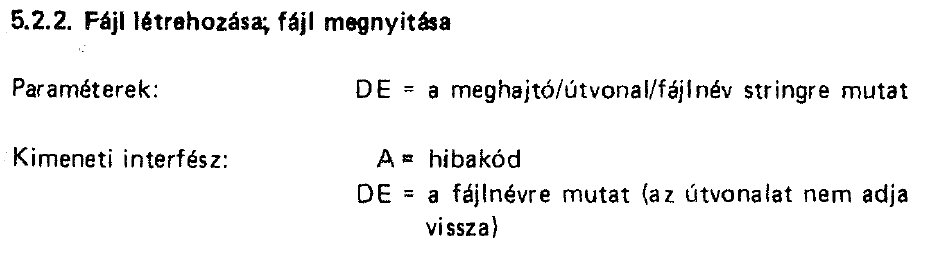 RST30:211 hívássalBlokk írás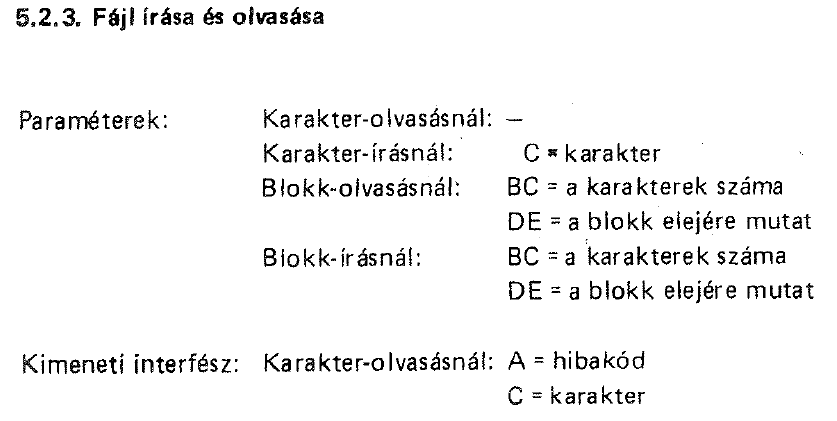 RST30:210 hívássalFájl lezárása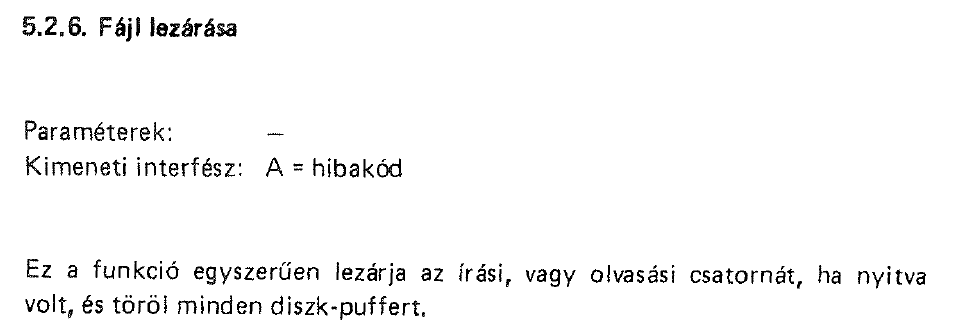 RST30:212 hívással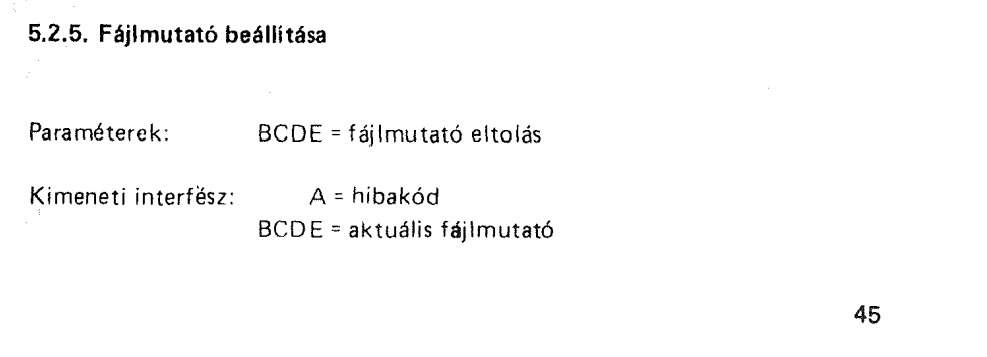 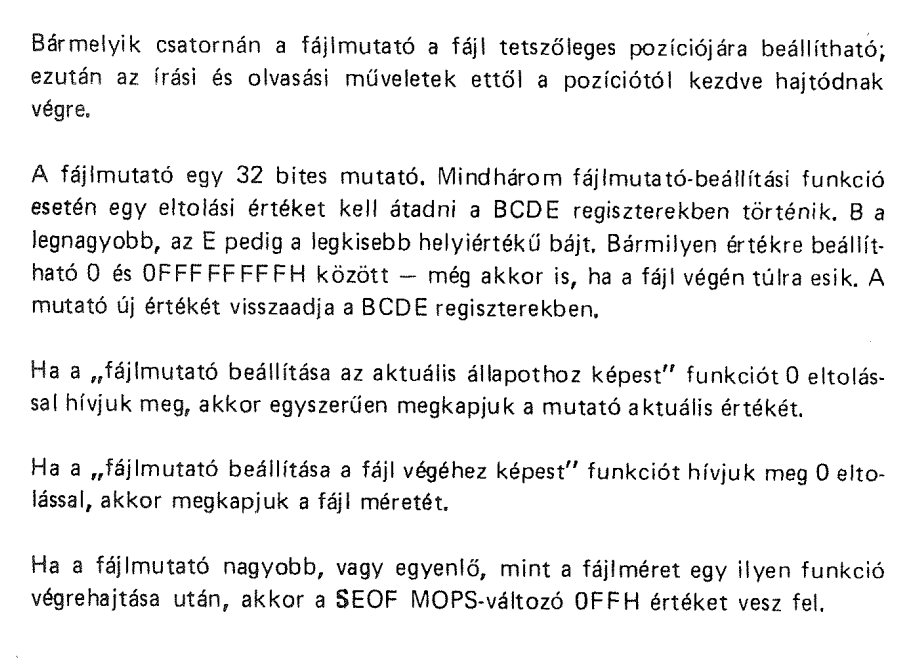 EMU-ban az I/O buffer tartalmának eleje:$0040-től, mivel a 0. csatolón van az emulált floppy kártya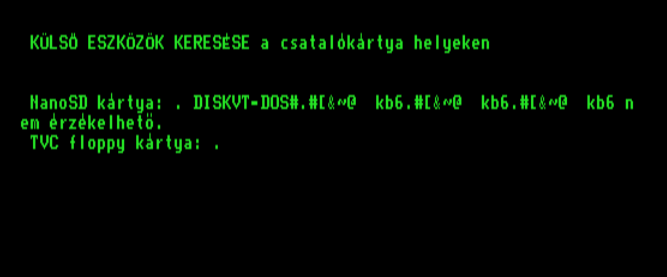 Program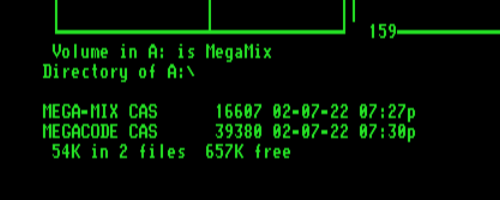 ’*’: szóköz ’<’: 0x0D, kocsi vissza’@’: 0x0A, soremelés’$’: minden más 32 kód alatt ha van!!Lemez címke: 11 karakter maximum!Fájlnév: 8 + space + 3 + 11 fájlméret + space + 15 time + 2 CR-LF = 41 byte 1 fájl bejegyzésvagy 40 byte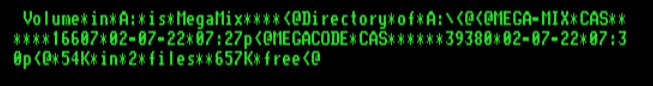 VT-DOS: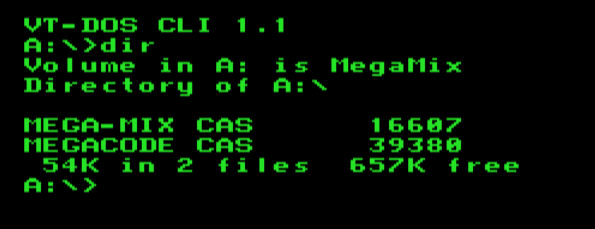 Üres lemez, emulátorban: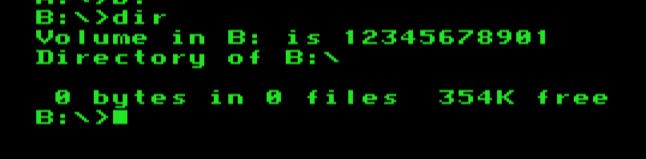 Üres DIR programból: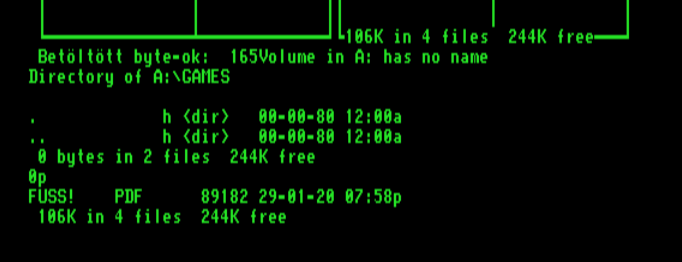 DIR van benne, emulátorban: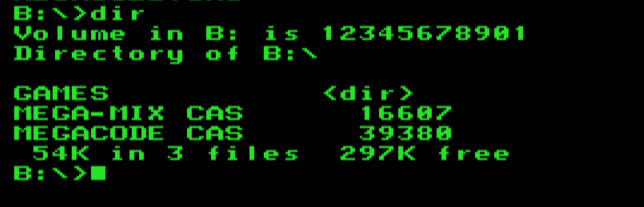 Első DIR emuban, 239 byte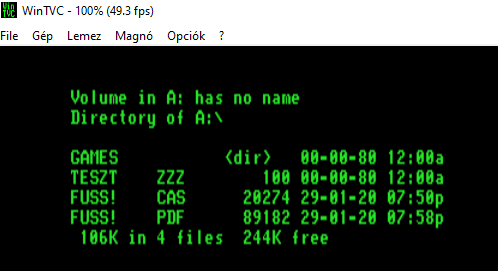 CD GAMES, 165 byte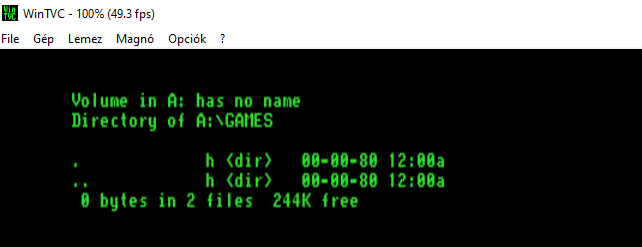 Vissza gyökérbe. kevesebb byte. nincs a sor végén az ’a’ vagy ’p’. itt kevesebb a byte egy sorban! 235 byte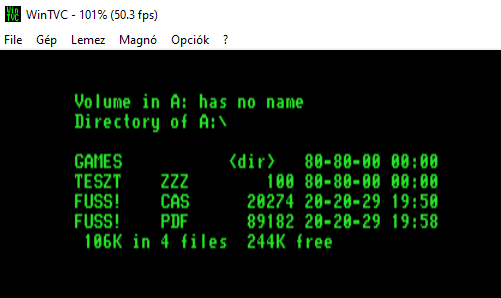 Fájlnevek és fájlméret kigyűjtés menete. FLP_DIR_PROCESSINGMutató rámozgatása az első fájl nevére: a harmadik 0x0A utánraMinden fájlbejegyzés 41 byte. 8 fájlnév karakter másolása a DIR_DATA-ba. Betesszük a ’.’-ot (közben az elválasztó space-t átugorjuk), majd 3 kiterjesztés karakter másolása a DIR_DATA-ba.Kivesszük a fájlméretet: a ’CAS’ után space levágásával megkeressük a méret elsőkarakterét, kimásoljuk az első space-ig ami áll utána.Fájlméret konvertálása és tárolásaIsmétlés addig amíg el nem fogy a DIR bejegyzés: ennek felismerése: a fájl név első karaktere ha SPACE akkor már a a disk méret jön. Ez kerül a FOOT_MESSAGE változóba.CHDIR megvalósításFloppy: folyamatosan képezzük az útvonalat:	A:\GAMES\GAME-A\SD kártya: 	meghajtó nélkül adjuk át: „\GAMES\GAME-A\”   ezt még ellenőrizni kell!Üres alkönyvtárban ez látszik:’.’-ra saját magára lép, jónak tűnik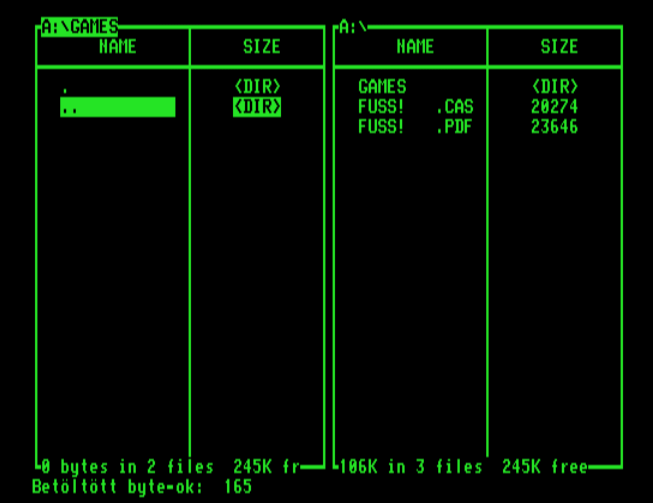 ’..’-el visszalép de valami nem jó: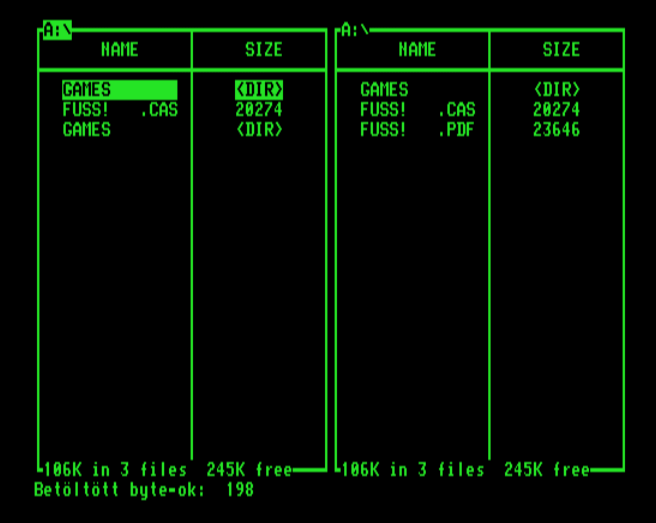 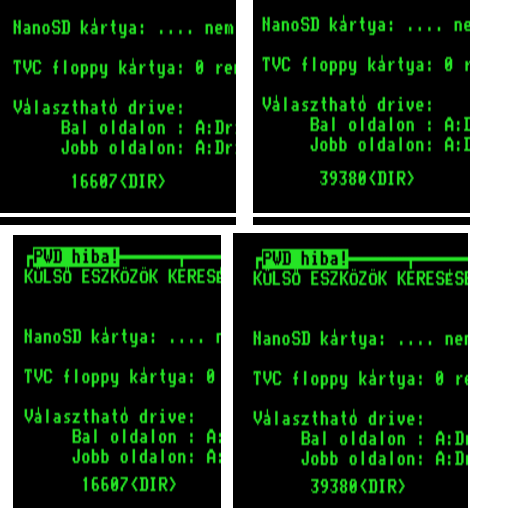 PATH kiírás hosszát fixálni kell. 0.32.2-es verzióban nincs benne.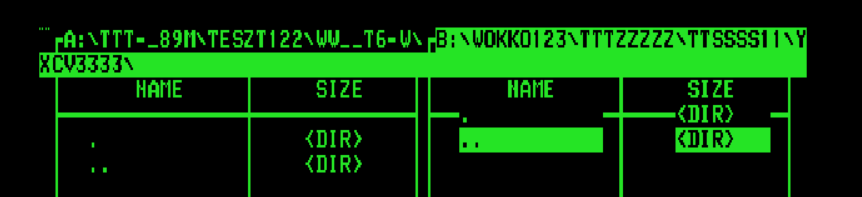 Csak 3 db teljes hosszú DIR fér el.Fájl felépítés: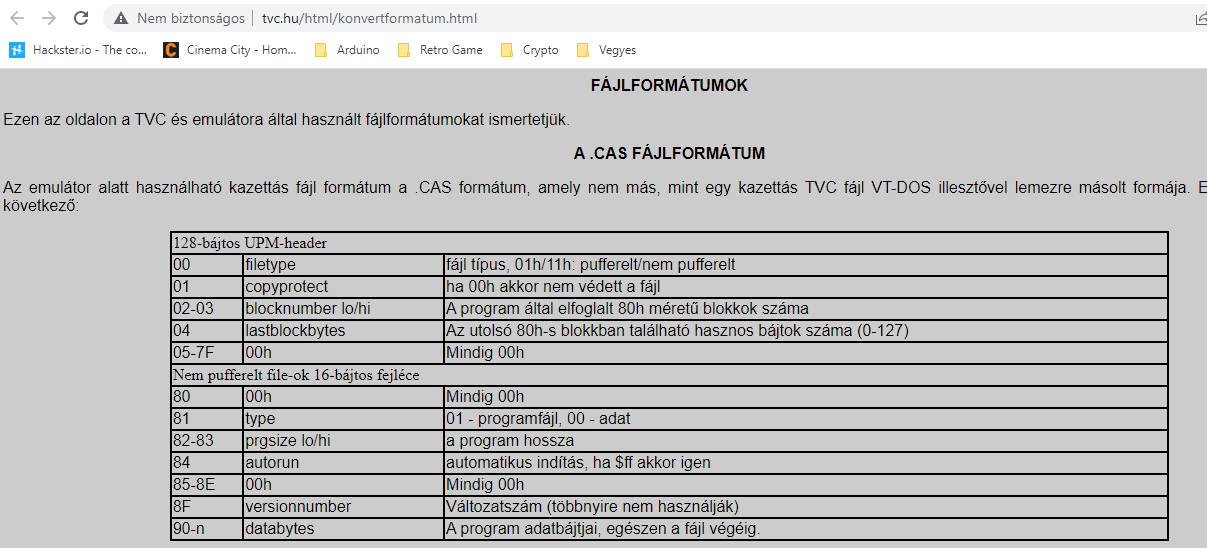 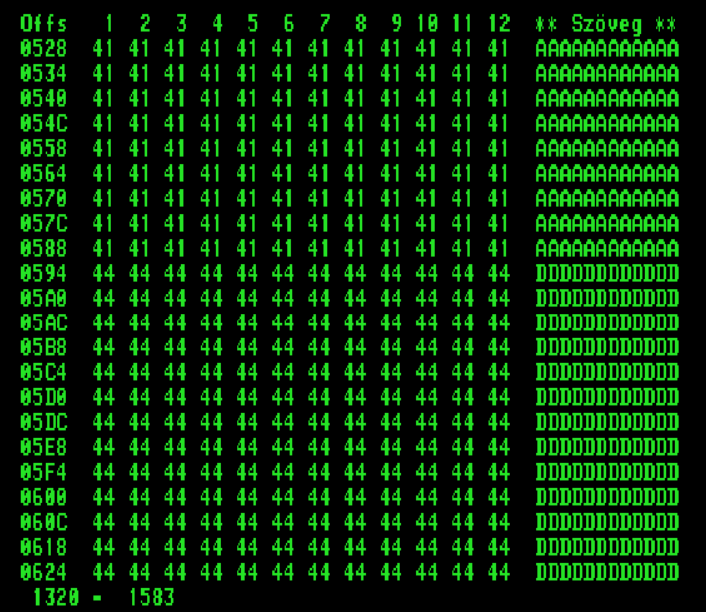  Vége jó: 2022.12.08. Azért jó, mert utoljára le volt zárva a fájl.Megvan a hiba egy része. A ciklusokban nem volt a fájl a lemezen lezárva. Lezárás után minden blokk jó, csak a legelső maradék mindig $00. Ha csak maradékot írok, akkor jó!!!Ha 2000 byte a maradék és utána 2500 byte a „B” blokk akkor jó! Miért okoz gondot, ha a maradék kevés?Maradék: 384már jó, 383 még nem jó. 384+128=512. Mindig szektor váltásnál van gond.Ha a végére illesztek 5 byte-ot egy jól létrehozott fájl esetében, akkor az előtte levő 468byte-ot lerontja. Szemét és $00 lesz benne. Pedig előtte A-B-C-D blokkokkal jól fel volt töltve. $A00-tól, ahol szektor váltás van.Ki kellene próbálni: 384+N x 512 írása majd maradék megint a végén. Buffer legyen 512 többszöröse.Teszt: 384 + 3x1024: JÓ! A-B-C-D benne van hibamentesen.Következő menet: 5byte „A” hozzáadása 3584 eltolással. JÓÓÓÓ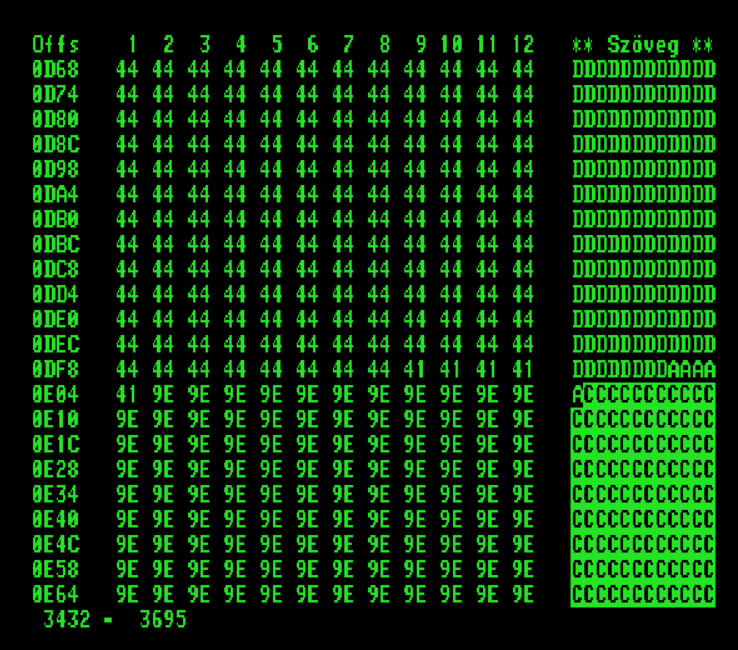 EZ VOLT A HIBA A BLOKKOK ÍRÁSAKOR! 512-ES HATÁROKON KELL BŐVÍTENI ÉS CSAK AZ UTOLSÓ BLOKK LEHET DARAB. DE AZ IS SZEKTROHATÁRON KEZDŐDIK.Vass Sanyi kódjában hol van INT38 kezelés:Csak nyomtatáskor?   ED_CHOUT előtt csak!$23 - F_EDCPOS pozícionálás előtt nincs !INIT_PRINT_STRING - CALL   PRINT_STRING - ED_CHOUT előtt, INIT_PRINT_16BIT_DECIMAL_NUMBER – CALL PRINT_16BIT_DECIMAL_NUMBER - CALL   PRINT_CHAR - F_EDCHOUTINIT_PRINT_HEX_BYTE – CALL PRINT_HEX_BYTE – végén: F_EDCHOUT hívás vanINIT_PRINT_CSTRING –  CALL   PRINT_CSTRING - DB   $21 F_EDCHOUT a végeINIT_PRINT_CHAR - DB   F_EDCHOUT-t hívPRINT_HELP_TEXTS - CALL   PRINT_STRING - ED_CHOUT előtt,PRINT_CHAR:      DC49   4F                     LD   C,A   DC4A   F7                     RST   30h   DC4B   21                     DB   F_EDCHOUT == ED_CHOUT Sanyinál van hogy $21 van RST30 előtt, nincs nevesítveF_EDCHOUT:   EQU   $21Ennek fényében nálam kell ezekben ami használja ED_CHOUT-t:INIT_PRINT_CHARINIT_PRINT_CSTR_POSPRINT_CSTRING használja, ezt hívja: INIT_PRINT_CSTRING, INIT_PRINT_CSTR_POSINIT_PRINT_FILENAME  és INIT_PRINT_BLOCK ED_BKOUTHEX2BIN kódolásaPélda „1234” 0:48 …. 9:57. Ha szám ki kell vonni 48-at, é megkapjuk a bináris értékét, majd be kell forgatni a digitbe.„abcd” – kisbetűkkel kell írni – a:97….f:102TESZTELÉSEK vason 2022.12.10.Copy, delete esetén a képernyő helyre állítások viselkedése.csoportos file DEL + DIR-en állunkoldal és drive meghülyül-e?kis és közepes méretű SD fájl másolása